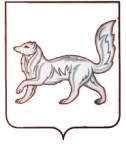 РОССИЙСКАЯ ФЕДЕРАЦИЯТУРУХАНСКИЙ РАЙОННЫЙ СОВЕТ ДЕПУТАТОВКРАСНОЯРСКОГО КРАЯРЕШЕНИЕО внесении изменений в решение Туруханского районного Совета депутатов от 18.12.2012 № 21-295 «Об утверждении Положения «О порядке материально-технического и организационного обеспечения деятельности органов местного самоуправления муниципального образования Туруханский район» Руководствуясь статьей 86 Бюджетного кодекса Российской Федерации, на основании статей 35, 40 Федерального закона от 06.10.2003 № 131-ФЗ «Об общих принципах организации местного самоуправления в Российской Федерации», Закона Красноярского края от 26.06.2008 № 6-1832 «О гарантиях осуществления полномочий депутата, члена выборного органа местного самоуправления, выборного должностного лица местного самоуправления в Красноярском крае», в целях актуализации нормативных правовых актов органов местного самоуправления Туруханского района, руководствуясь статьями 32, 41, 53 Устава муниципального образования Туруханский район, Туруханский районный Совет депутатов РЕШИЛ:1. Внести в Положение «О порядке материально-технического и организационного обеспечения деятельности органов местного  самоуправления муниципального образования Туруханский район» (далее – Положение), утвержденное решением Туруханского районного Совета депутатов от 18.12.2012 № 21-295 следующие изменения:1.1. в пункте 2.3 раздела 2 Положения слова «Главой района» заменить словами «председателем Туруханского районного Совета депутатов (далее – председатель районного Совета)»;1.2. в пункте 2.4. раздела 2 Положения слова «Главой Туруханского района» заменить словами «председателем районного Совета»;1.3. в пункте 2.5. слова «Главой района» заменить словами «председателем районного Совета».1.4. раздел 2 дополнить пунктом 2.6. следующего содержания:«2.6. Порядок компенсирования депутатам расходов, связанных с осуществлением ими депутатской деятельности, регламентируется правовым актом председателя районного Совета».1.5. в пункте 5.1 раздела 5 Положения слова «Федеральным законом от 21.07.2005 № 94-ФЗ «О размещении заказов на поставки товаров, выполнение работ, оказание услуг для государственных и муниципальных нужд» заменить словами «Федеральным  законом от 05.04.2013 № 44-ФЗ «О контрактной системе в сфере закупок товаров, работ, услуг для обеспечения государственных и муниципальных нужд».1.6. Приложение 1 к Положению «Размеры возмещения расходов, связанных с командировками» дополнить пунктом 4 следующего содержания:«4. Размеры возмещения расходов по бронированию и найму жилого помещения на территории Российской Федерации возмещаются работникам, депутатам (кроме тех случаев, когда им предоставляется бесплатное жилое помещение) - по фактическим расходам, подтвержденным соответствующими документами, но не более стоимости двухкомнатного номера – для Главы Туруханского района, председателя Туруханского районного Совета депутатов, председателя Контрольно-ревизионной комиссии Туруханского района, и не более стоимости однокомнатного (одноместного) номера в соответствующей гостинице для других работников и депутатов.При отсутствии подтверждающих документов расходы по найму жилого помещения возмещаются в размере 30 процентов установленной нормы суточных за каждый день нахождения в служебной командировке».2. Контроль за исполнением настоящего решения возложить на постоянную комиссию по местному самоуправлению, законности и правопорядку.3. Решение вступает в силу со дня официального опубликования в общественно-политической газете Туруханского района «Маяк Севера».24.11.2017         с. Туруханск                   № 14 - 228Председатель Туруханского районногоСовета депутатов_________________Ю.М. Тагиров Глава Туруханского района_________________О.И. Шереметьев